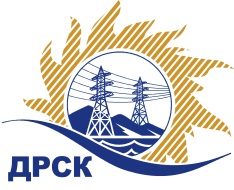 Акционерное общество«Дальневосточная распределительная сетевая  компания»ПРОТОКОЛпроцедуры вскрытия конвертов с заявками участников СПОСОБ И ПРЕДМЕТ ЗАКУПКИ: открытый электронный запрос предложений № 579418 на право заключения Договора на выполнение работ Чистка просеки, валка деревьев ВЛ 110-10 кВ ЭС ЕАО  для нужд филиала АО «ДРСК» «Электрические сети ЕАО» (закупка 70 раздела 1.1. ГКПЗ 2016 г.).Плановая стоимость: 17 869 356,00 руб. без учета НДС; 21 085 840,08,00 руб. с учетом НДСПРИСУТСТВОВАЛИ: постоянно действующая Закупочная комиссия 2-го уровня ВОПРОСЫ ЗАСЕДАНИЯ КОНКУРСНОЙ КОМИССИИ:В ходе проведения запроса предложений было получено 8 предложений, конверты с которыми были размещены в электронном виде на Торговой площадке Системы www.b2b-energo.ru.Вскрытие конвертов было осуществлено в электронном сейфе организатора запроса предложений на Торговой площадке Системы www.b2b-energo.ru автоматически.Дата и время начала процедуры вскрытия конвертов с предложениями участников: 05:45 московского времени 09.12.2015Место проведения процедуры вскрытия конвертов с предложениями участников: Торговая площадка Системы www.b2b-energo.ru. Всего сделано 11 ценовых ставок на ЭТП.В конвертах обнаружены предложения следующих участников запроса предложений:Ответственный секретарь Закупочной комиссии 2 уровня                                  О.А.МоторинаЧувашова О.В.(416-2) 397-242№ 45/УР-Вг. Благовещенск09 декабря 2015 г.№Наименование участника и его адресПредмет заявки на участие в запросе предложений1ООО "МИКСБЕТОН" (680026, Россия, Хабаровский край, г. Хабаровск, ул. Металлистов, д. 19, пом. 2)Предложение: подано 08.12.2015 в 05:15
Цена: 16 950 000,00 руб. (цена без НДС)2ООО "ЭНЕРГОСИСТЕМА АМУР" (675000, Россия, Амурская обл., г. Благовещенск, ул. Забурхановская, д. 102, оф. 2, 3)Предложение, подано 08.12.2015 в 04:45
Цена: 16 976 000,00 руб. (цена без НДС)3ООО "ЭНЕРГОСПЕЦСТРОЙ" (676244, Россия, Амурская обл., г. Зея, мкр. Светлый, д. 57, кв. 37)Предложение: подано 07.12.2015 в 02:46
Цена: 17 500 000,00 руб. (цена без НДС)4ООО "ДОРСТРОЙ ДВ" (679000, Россия, Еврейская автономная обл., г. Биробиджан, ул. Декабристов, д. 14)Предложение, подано 28.11.2015 в 04:53
Цена: 17 846 728,00 руб. (цена без НДС)5ЗАО "Просеки Востока" (679135, Еврейская автономная обл., п. Биракан, ул. Октябрьская, 41)Предложение, подано 08.12.2015 в 02:05
Цена: 17 868 254,25 руб. (цена без НДС)6ООО "Актис Капитал" (680007, Хабаровский край, г. Хабаровск, ул. Волочаевская, д. 8, литер Щ, оф. 11)Предложение: подано 08.12.2015 в 03:51
Цена: 17 869 000,00 руб. (цена без НДС)7ООО "ЛУЧ" (679135, Россия, Еврейская автономная обл., п. Биракан, ул. Заречная, д. 23)Предложение: подано 04.12.2015 в 03:40
Цена: 17 869 356,00 руб. (цена без НДС)8ООО "ГОРТРАНС" (680014, Россия, г. Хабаровск, квартал ДОС, д. 4/16)Предложение: подано 08.12.2015 в 03:30
Цена: 17 869 356,00 руб. (цена без НДС)